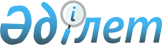 Мемлекеттік мүлікті республикалық меншіктен коммуналдық меншікке берудің кейбір мәселелері туралыҚазақстан Республикасы Үкіметінің 2019 жылғы 24 қаңтардағы № 8 қаулысы.
      "Мемлекеттік заңды тұлғаларға бекітіліп берілген мемлекеттік мүлікті мемлекеттік меншіктің бір түрінен екіншісіне беру қағидасын бекіту туралы" Қазақстан Республикасы Үкіметінің 2011 жылғы 1 маусымдағы № 616 қаулысына сәйкес Қазақстан Республикасының Үкіметі ҚАУЛЫ ЕТЕДІ:
      1. Осы қаулыға қосымшаға сәйкес мүлік (бұдан әрі – мүлік) республикалық меншіктен "Қазақстан Республикасы Индустрия және инфрақұрылымдық даму министрлігінің Құрылыс және тұрғын үй-коммуналдық шаруашылық істері комитеті" республикалық мемлекеттік мекемесінің балансынан облыстардың коммуналдық меншігіне берілсін.
      2. Қазақстан Республикасы Қаржы министрлігінің Мемлекеттік мүлік және жекешелендіру комитеті Қазақстан Республикасы Индустрия және инфрақұрылымдық даму министрлігінің Құрылыс және тұрғын үй-коммуналдық шаруашылық істері комитетімен және облыс әкімдіктерімен бірлесіп, заңнамада белгіленген тәртіппен мүлікті қабылдау-беру жөніндегі қажетті ұйымдастыру іс-шараларын жүзеге асырсын.
      3. Осы қаулы қол қойылған күнінен бастап қолданысқа енгізіледі.  Республикалық меншіктен "Қазақстан Республикасы Индустрия және инфрақұрылымдық даму министрлігінің Құрылыс және тұрғын үй-коммуналдық шаруашылық істері комитеті" республикалық мемлекеттік мекемесінің балансынан облыстардың коммуналдық меншігіне берілетін Зырян, Орал қалаларының жылумен жабдықтау жүйелері үшін инвестицияларды негіздеу және Семей қаласының жылумен жабдықтау жүйесіне орталықтандырылған техникалық тексеру жүргізу бойынша мүліктің тізбесі
					© 2012. Қазақстан Республикасы Әділет министрлігінің «Қазақстан Республикасының Заңнама және құқықтық ақпарат институты» ШЖҚ РМК
				
      Қазақстан Республикасының
Премьер-Министрі

Б. Сағынтаев
Қазақстан Республикасы
Үкіметінің
2019 жылғы 24 қаңтардағы
№ 8 қаулысына
қосымша
Р/с

№
Құжаттаманың атауы
Құжат

түрі
Даналар саны
Парақтар саны
1
2
3
4
5
1
Шығыс Қазақстан облысы
1.1
"Зырян қаласының жылумен жабдықтау жүйелеріне арналған инвестициялардың негіздемесі" 
1.1.1
Жалпы түсіндірме жазба
1.1-том
1-бөлім
2
202
1.1.2
Жалпы түсіндірме жазба 
1.1-том
2-бөлім
2
75
1.1.3
Қосымша
1.2-том

1-бөлім
2
448
1.1.4
Қосымша. Гидравликалық есеп
1.2-том
2-бөлім
2
287
1.1.5
Сызбалар
1.3-том
2
345
1.1.6
Техникалық зерттеп-қарау актілері
1.4-том
2
69
1.1.7
Қоршаған ортаға әсерін алдын ала бағалау
2-том
2
173
1.1.8
 Аумақтың инженерлік-геологиялық жағдайы 
3-том
2
41
1.1.9
Құрылыс құнының жиынтық сметалық есептері
4-том
2
 

14
1
2
3
4
5
1.1.10
Құрылыс құнының сметалық есебі
5-том
2
5
1.1.11
Құрылыс құнының сметалық есебі
5-том

1.1-бөлім
2
270
1.1.12
Құрылыс құнының сметалық есебі
5-том

1.2-бөлім
2
245
1.1.13
Құрылыс құнының сметалық есебі
5-том

2.1-бөлім
2
277
1.1.14
Құрылыс құнының сметалық есебі
5-том

2.2-бөлім
2
279
1.1.15
Құрылыс құнының сметалық есебі
5-том

3.1-бөлім
2
234
1.1.16
Құрылыс құнының сметалық есебі
5-том

3.2-бөлім
2
288
1.1.17
Жұмыс көлемінің ведомостары (ерекшеліктері)
6.1-том
2
10
1.1.18
Прайс-парақтар. Негізгі нұсқа 
6.2-том
2
54
1.1.19
Прайс-парақтар. Балама нұсқа 
6.3-том
2
37
1.1.20
Мемлекеттік сараптаманың 2017 жылғы 7 қарашадағы № 06-0201/17 қорытындысы  
2
62
1.1.21
Электрондық диск
диск
2
2
Батыс Қазақстан облысы
2.1
"Орал қаласының жылумен жабдықтау жүйелеріне арналған инвестициялардың негіздемесі" 
2.1.1
Жалпы түсіндірме жазба
1.1-том
1-бөлім
2
115
2.1.2
Жалпы түсіндірме жазба 
1.1-том
2-бөлім
2
143
2.1.3
Қосымшалар
1.2-том

1-бөлім
2
75
2.1.4
Қосымшалар (қазандықтардан жылу желілеріне гидравликалық есеп)
1.2-том

2-бөлім
2
62
2.1.5
Қосымшалар (жұмыс істеп тұрған, перспективалы жылу желілеріне гидравликалық есеп)
1.2-том

2-бөлім
2
368
2.1.6
Сызбалар
1.3-том
2
318
2.1.7
Техникалық зерттеп-қарау актілері
1.4-том
2
173
2.1.8
Қоршаған ортаға әсерін алдын ала бағалау
2-том
2
110
2.1.9
Аумақтың инженерлік-геологиялық жағдайы 
3-том
2
67
2.1.10
Құрылыс құнының жиынтық сметалық есебі
4-том
2
6
2.1.11
Құрылыс құнының сметалық есебі
5-том
2
6
2.1.12
2018 жылға арналған жергілікті ресурстық сметалық есеп
5-том

1-бөлім
2
318
2.1.13
2019 жылға арналған жергілікті ресурстық сметалық есеп (№ 1 кітап)
5-том

2-бөлім
2
381
2.1.14
2019 жылға арналған жергілікті ресурстық сметалық есеп (№ 2 кітап)
5-том

2-бөлім
2
370
2.1.15
2020 жылға арналған жергілікті ресурстық сметалық есеп (№ 1 кітап)
5-том

3-бөлім
2
437
2.1.16
2020 жылға арналған жергілікті ресурстық сметалық есеп (№ 2 кітап)
5-том

3-бөлім
2
361
2.1.17
2021 жылға арналған жергілікті ресурстық сметалық есеп (№ 1 кітап)
5-том

4-бөлім
2
350
2.1.18
2021 жылға арналған жергілікті ресурстық сметалық есеп (№ 2 кітап)
5-том

4-бөлім
2
414
2.1.19
2021 жылға арналған жергілікті ресурстық сметалық есеп (№ 3 кітап)
5-том

4-бөлім
2
279
2.1.20
2022 жылға арналған жергілікті ресурстық сметалық есеп (№ 1 кітап)
5-том

5-бөлім
2
314
2.1.21
2022 жылға арналған жергілікті ресурстық сметалық есеп (№ 2 кітап)
5-том

5-бөлім
2
369
2.1.22
2023 жылға арналған жергілікті ресурстық сметалық есеп (№ 1 кітап)
5-том

6-бөлім
2
348
2.1.23
2023 жылға арналған жергілікті ресурстық сметалық есеп (№ 2 кітап)
5-том

6-бөлім
2
386
2.1.24
2024 жылға арналған жергілікті ресурстық сметалық есеп 
5-том

7-бөлім
2
575
2.1.25
2025 жылға арналған жергілікті ресурстық сметалық есеп
5-том

8-бөлім
2
322
2.1.26
2026 жылға арналған жергілікті ресурстық сметалық есеп 
5-том

9-бөлім
2
159
2.1.27
2027 жылға арналған жергілікті ресурстық сметалық есеп 
5-том

10-бөлім
2
168
2.1.28
2028 жылға арналған жергілікті ресурстық сметалық есеп 
5-том

11-бөлім
2
329
2.1.29
2029 жылға арналған жергілікті ресурстық сметалық есеп 
5-том

12-бөлім
2
220
2.1.30
2030 жылға арналған жергілікті ресурстық сметалық есеп 
5-том

13-бөлім
2
275
2.1.31
Жылу желілерін реконструкциялау бойынша жұмыс көлемінің ведомостары 
6.1-том

 
2
105
2.1.32
Қазандықтардың және қазандықтардан жылу желілерін реконструкциялау бойынша жұмыс көлемінің ведомостары 
6.1-том

1-бөлім
2
126
2.1.33
Жылу тірек және орталық пункттерді реконструкциялау бойынша жұмыс көлемінің ведомостары 
6.1-том

2-бөлім
2
192
2.1.34
Перспективалық желілердің жұмыс көлемінің ведомостары 
6.1-том

3-бөлім
2
125
2.1.35
Негізгі нұсқа 
6.2-том
2
30
2.1.36
Балама нұсқа 
6.3-том
2
29
2.1.37
Мемлекеттік сараптаманың 2017 жылғы 8 қарашадағы № 09-0170/17 қорытындысы  
2
52
2.1.38
Электрондық диск
диск
2
3
Шығыс Қазақстан облысы
3.1
Семей қаласының жылумен жабдықтау жүйелеріне орталықтандырылған техникалық тексеру жүргізу
3.1.1
Семей қаласындағы қуаты сағатына 100/Гкал дейін болатын қазандықтар қондырғыларына орталықтандырылған техникалық тексеру жүргізу жөніндегі түпкілікті есеп 
2
85
3.1.2
Семей қаласындағы қуаты сағатына 100/Гкал дейінгі қазандықтар қондырғыларына орталықтандырылған техникалық тексеру жүргізу жөніндегі түпкілікті есепке № 1 қосымша 
2
300
3.1.3
Семей қаласындағы қуаты сағатына 100/Гкал дейінгі қазандықтар қондырғыларына орталықтандырылған техникалық тексеру жүргізу жөніндегі түпкілікті есепке № 2 қосымша 
1-том
2
239
3.1.4
Семей қаласындағы қуаты сағатына 100/Гкал дейінгі қазандықтар қондырғыларына орталықтандырылған техникалық тексеру жүргізу жөніндегі түпкілікті есепке № 2 қосымша
2-том
2
288
3.1.5
Семей қаласындағы қуаты сағатына 100/Гкал дейінгі қазандықтар қондырғыларына орталықтандырылған техникалық тексеру жүргізу жөніндегі түпкілікті есепке № 2 қосымша 
3-том
2
303
3.1.6
Семей қаласының  сағатына 100/Гкал дейінгі қазандықтардың техникалық тексеру жүргізу жөніндегі энергетикалық сараптама қорытындысы 
2
119
3.1.7
Семей қаласындағы  жылумен жабдықтау желілеріне орталықтандырылған техникалық тексеру жүргізу жөніндегі түпкілікті есеп 
2
65
3.1.8
Семей қаласындағы жылумен жабдықтау желілеріне орталықтандырылған техникалық тексеру жүргізу жөніндегі түпкілікті есепке № 1 қосымша
2
197
3.1.9
Семей қаласындағы жылумен жабдықтау желілеріне орталықтандырылған техникалық тексеру жүргізу жөніндегі түпкілікті есепке № 2 қосымша
2
37
3.1.10
Семей қаласындағы жылумен жабдықтау желілеріне орталықтандырылған техникалық тексеру жүргізу жөніндегі түпкілікті есепке № 3 қосымша 
2
193
3.1.11
Семей қаласындағы жылумен жабдықтау желілеріне орталықтандырылған техникалық тексеру жүргізу жөніндегі түпкілікті есепке № 4 қосымша 
2
195
3.1.12
Семей қаласындағы жылумен жабдықтау желілеріне орталықтандырылған техникалық тексеру жүргізу жөніндегі түпкілікті есепке № 5 қосымша 
2
195
3.1.13
Семей қаласындағы жылумен жабдықтау желілеріне орталықтандырылған техникалық тексеру жүргізу жөніндегі түпкілікті есепке № 6 қосымша
2
265
3.1.14
Семей қаласының  жылумен жабдықтау желілеріне техникалық тексеру жүргізу жөніндегі энергетикалық сараптама қорытындысы
2
20